Spolek Zvolská čtyřka 
ve spolupráci s Biografem LáskaVás srdečně zvou na pohádku, jejíž scény se natáčely také na zámku Bouzov a Sobotín. Nejen pro děti .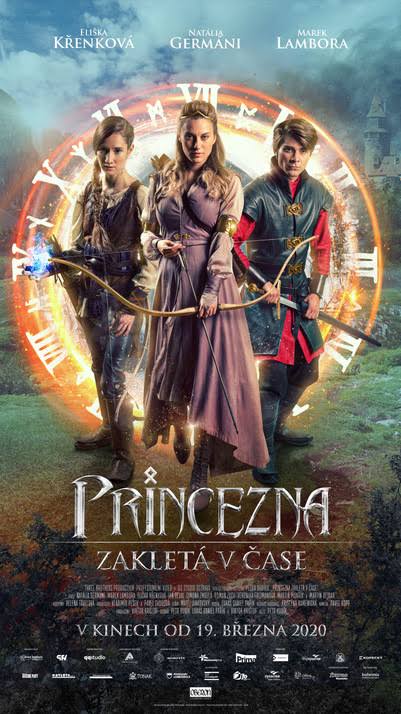 Kino se uskuteční v neděli 19. září 2021 v 16.00 hod. 
v sále komunitního centra ve Zvoli za dodržení epidemiologických opatření.Vstupné: dospělí – 80 Kč, děti – 40 Kč. Občerstvení zajištěno.Těšíme se na Vás.